1. Общие положения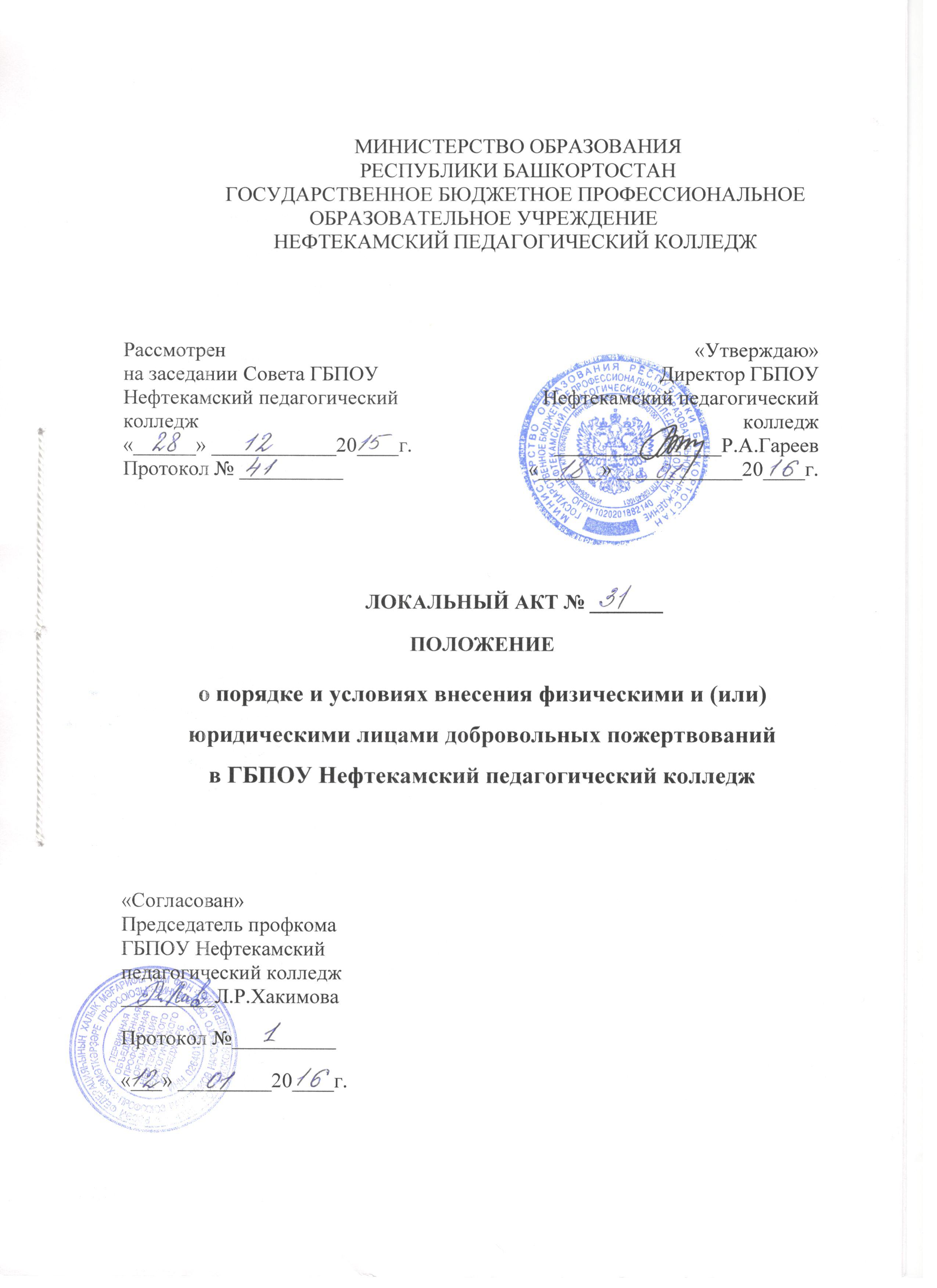 1.1. Настоящее Положение разработано в соответствии с Гражданским кодексом Российской Федерации,  Налоговым кодексом Российской Федерации,  Федеральным законом от 29.12.2012 (ред. от 30.12.2015 г.)  № 273-ФЗ «Об образовании в Российской Федерации»,  Федеральным законом «О некоммерческих организациях»,  Федеральным законом «О бухгалтерском учете»,  Федеральным законом от 05.05.2014 № 135-ФЗ «О благотворительной деятельности и благотворительных организациях», иными нормативными правовыми актами Российской Федерации, Уставом ГБПОУ Нефтекамский педагогический колледж (далее – колледж).1.2. Настоящее Положение разработано с целью:- создания дополнительных условий для развития колледжа, совершенствования материально-технической базы, обеспечивающей образовательный и воспитательный процесс, организацию отдыха и досуга студентов в колледже;- правовой защиты участников образовательного и воспитательного процесса в колледже и оказания практической помощи директору колледжа, осуществляющего привлечение целевых взносов,  добровольных пожертвований и иной поддержки. 1.3. Основным источником финансирования колледжа является бюджет Республики Башкортостан. Источники финансирования колледжа, предусмотренные настоящим Положением, являются дополнительными к основному источнику. Привлечение колледжем дополнительных источников финансирования не влечет за собой сокращения объемов финансирования колледжа из республиканского бюджета.1.4. Дополнительная поддержка колледжу оказывается в следующих  формах: - добровольные пожертвования; - безвозмездное выполнение работ, предоставление услуг (безвозмездная помощь). 1.5. Основным принципом привлечения дополнительной поддержки колледжу является добровольность ее внесения физическими и  (или) юридическими лицами, в том числе родителями (законными представителями). 1.6. Настоящее Положение не распространяет свое действие на отношения по привлечению колледжем спонсорской помощи. 2. Основные понятия2.1.  В рамках настоящего Положения используются следующие понятия и термины: Законные представители   – родители, усыновители, опекуны, попечители студентов, посещающих колледж. Добровольное пожертвование  – дарение вещи (включая деньги, ценные бумаги) или права в общеполезных целях. В контексте данного Положения общеполезная цель – развитие колледжа. Жертвователь – юридическое и (или) физическое лицо (в том числе законные представители), осуществляющее добровольное пожертвование. Безвозмездная помощь (содействие) – выполняемые для колледжа работы и оказываемые услуги, в качестве помощи (содействия) на безвозмездной основе юридическими и (или) физическими лицами.3. Порядок привлечения и расходования добровольных пожертвований3.1. Порядок привлечения добровольных пожертвований для нужд колледжа относится к компетенции колледжа. 3.2. Информация о привлечении добровольных пожертвований может доводиться до физических и (или) юридических лиц через средства массовой информации, в форме персональных писем к руководителям организаций, а также иными способами. 3.3. При обращении за добровольными пожертвованиями колледж информирует физических и (или) юридических лиц о целях привлечения добровольных пожертвований (осуществление текущего ремонта, укрепление материальной базы и т.д.). 3.4 Физические и (или) юридические лица вправе самостоятельно обращаться в колледж с предложениями о направлении добровольных пожертвований. 3.5. Добровольные пожертвования в виде денежных средств зачисляются на лицевой счет колледжа.3.6. При внесении добровольных пожертвований жертвователь вправе: - указать целевое назначение вносимого им пожертвования, заключив договор пожертвования по прилагаемой к настоящему Положению форме (Приложение № 1). 3.7. В соответствии с уставом колледжа, поступившие добровольные  пожертвования, могут направляться на следующие цели, в соответствие с планом ФХД на текущий год: -  приобретение имущества, оборудования; -  приобретение хозяйственных товаров, строительных материалов. 3.8. Добровольные пожертвования в виде материальных ценностей передаются по договору пожертвования и актам приема-передачи. 3.9. Директор  колледжа организует с помощью бухгалтерии раздельный бухгалтерский учет добровольных пожертвований в соответствии с требованиями бюджетного и налогового законодательства. 4. Порядок привлечения безвозмездной помощи (содействие)4.1. В рамках настоящего Положения жертвователь может оказывать колледжу поддержку в виде безвозмездной помощи (содействие), а именно выполнять для колледжа работы и оказывать услуги в качестве помощи (содействия) на безвозмездной основе (далее – оказание безвозмездной помощи). 4.2. При оказании безвозмездной помощи между колледжем и жертвователем заключается договор на безвозмездное выполнение работ (оказание услуг), подписывается по окончанию работ (оказанию услуг) директором  колледжа и жертвователем акт сдачи-приемки выполненных работ (оказанных услуг).5. Отчетность по добровольным пожертвованиям5.1. Колледж предоставляет Учредителю, в налоговый орган отчеты по установленной форме в установленные законодательством сроки. 5.2. Колледж обязан на собраниях родителей в установленные сроки, но не реже одного раза в год, публично отчитываться перед жертвователями, в том числе законными представителями, о направлениях использования и израсходованных суммах добровольных пожертвований. Отчет должен содержать достоверную и полную информацию в доступной и наглядной форме. 6. Ответственность6.1. Директор колледжа несет персональную ответственность за соблюдение порядка привлечения дополнительной поддержки, в том числе за привлечением и использованием добровольных пожертвований в соответствии с настоящим Положением и действующим законодательством. Приложение 1Договор  пожертвования г. Нефтекамск            					«____»_____________201__г.________________________________________________________________________________________________________________________________________________________________,(наименование юридического лица, Ф.И.О. физического лица)именуемый в дальнейшем «Жертвователь», с одной стороны, и ГБПОУ Нефтекамский педагогический колледж в лице директора Гареева Разифа Адгамовича,  действующей на основании Устава колледжа, именуемое в дальнейшем «Колледж», с другой стороны, заключили договор о нижеследующем:1. Жертвователь обязуется безвозмездно передать колледжу в собственность на цели, указанные в настоящем договоре, денежные средства (далее по тексту договора – Пожертвование) в сумме _________________________________________________________________________ рублей.(сумма цифрами и прописью)2. Пожертвование передается в собственность колледжу на ведение уставной деятельности колледжа.3. Жертвователь обязуется внести Пожертвование на расчетный счет  колледжа до ___ _____________ 20__ года с момента подписания настоящего договора.4. Колледж обязуется использовать Пожертвование исключительно в целях, указанных в п.2 настоящего договора, вести обособленный учет.  5. Во всем остальном, что не предусмотрено настоящим договором, стороны будут руководствоваться законодательством РФ.6. Настоящий договор подписан в двух экземплярах по одному для каждой из сторон договора.7. Адреса и реквизиты сторон:«Жертвователь»                                                                  «Колледж» __________________________________________________________________________________________________________________________________________________________________________________________________________________________________________________________________________________________________________________________/ _____________/ГБПОУ  Нефтекамский педагогический колледж: ИНН/КПП 0264004858 /026401001Юридический адрес: 452684, Республика Башкортостан, г.Нефтекамск, ул.Нефтяников,2 р/сч 40601810400003000001УФК по РБ (Министерство финансов РБ – ГБПОУ Нефтекамский педагогический колледж л/с 20112071680) в  Отделение -НБ  Республики Башкортостан  г.Уфа БИК048073001  Тел/факс: (8347)20442  бухгалтерия 21424      e-mail: buhgal2005@yanex.ruДиректор  ____________Гареев Р.А.      